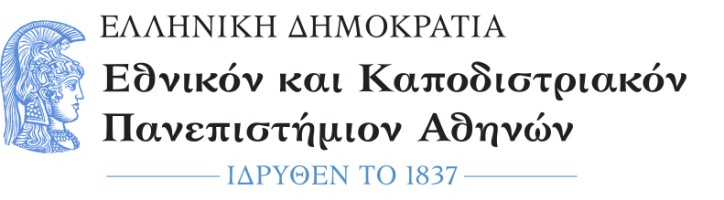 ΑΙΤΗΣΗ ΕΓΓΡΑΦΗΣΣΤΟ ΔΙΑΤΜΗΜΑΤΙΚΟ ΠΡΟΓΡΑΜΜΑ ΜΕΤΑΠΤΥΧΙΑΚΩΝ ΣΠΟΥΔΩΝ (Π.Μ.Σ.) ΤΩΝ ΤΜΗΜΑΤΩΝΦΥΣΙΚΗΣ ΚΑΙ ΠΛΗΡΟΦΟΡΙΚΗΣ & ΤΗΛΕΠΙΚΟΙΝΩΝΙΩΝΠΡΟΣΩΠΙΚΑ ΣΤΟΙΧΕΙΑ  (συμπληρώνονται με κεφαλαία)ΕπώνυμοΌνομαΌνομα πατέραΗμερομηνία γέννησηςΤόπος γέννησηςΑριθμός ΤαυτότηταςΑριθμός ΔιαβατηρίουΔιεύθυνση μόνιμης κατοικίαςΟδός –ΑριθμόςΠόλη/ΤόποςΤ.Κ.Τηλέφωνο EmailΠΡΟΠΤΥΧΙΑΚΕΣ ΣΠΟΥΔΕΣ(Αν το πτυχίο είναι από Α.Ε.Ι. αλλοδαπής πρέπει να συνυποβληθεί πιστοποιητικό ισοτιμίας και αντιστοιχίας από Δ.Ο.Α.Τ.Α.Π)ΜΕΤΑΠΤΥΧΙΑΚΕΣ ΣΠΟΥΔΕΣΕΡΕΥΝΗΤΙΚΗ /ΕΠΑΓΓΕΛΜΑΤΙΚΗ ΔΡΑΣΤΗΡΙΟΤΗΤΑ(μετά τη λήψη του βασικού πτυχίου)………………………………………………………………………………………………………………………………………………………………………………………………………………………………………………………………………………………………………………………………………………………………ΞΕΝΕΣ ΓΛΩΣΣΕΣΤΙΤΛΟΣ								(π.χ. Lower,Proficiency)α)………………………………………		……………………………………β)………………………………………		……………………………………γ)………………………………………		……………………………………6Α) ΠΡΟΤΙΜΗΣΗ ΜΕΤΑΠΤΥΧΙΑΚΩΝ ΣΠΟΥΔΩΝ Μεταπτυχιακό Δίπλωμα Ειδίκευσης (ΦΕΚ 1818/22-05-18 Τεύχος Β)Σημειώστε Α για την πρώτη προτίμηση και Β για την δεύτερη, εφ’ όσον  υπάρχει6Β) ΜΕΡΙΚΗΣ/ΠΛΗΡΟΥΣ ΑΠΑΣΧΟΛΗΣΗΣ (να δηλωθεί υποχρεωτικά)ΠΡΟΣΘΕΤΕΣ ΠΛΗΡΟΦΟΡΙΕΣΑ. Έχετε υποβάλει αίτηση για μεταπτυχιακές σπουδές σε άλλα Τμήματα ΑΕΙ;  Αν ναι, παρακαλούμε να τα αναφέρετε.α. …………………………………………………………………………………………..β. …………………………………………………………………………………………..Β. Έχετε υποβάλει στο παρελθόν αίτηση για μεταπτυχιακές σπουδές στο Τμήμα Φυσικής ή στο Τμήμα Πληροφορικής & Τηλεπικοινωνιών;Aν ναι παρακαλούμε σημειώστε το έτος. ………………..Γ. Ποιος θα χρηματοδοτήσει τις σπουδές σας;(π.χ. υποτροφία, ερευνητικό πρόγραμμα ,εργοδότης, οικογένεια)…………………………………………………………………………………………………Δ. Επισυνάψτε ότι άλλο θεωρείτε χρήσιμο για την επιλογή σας.ΑΝΤΙΣΤΟΙΧΙΣΗ ΜΑΘΗΜΑΤΩΝΣυμπληρώνετε τη βαθμολογία στα μαθήματα που έχετε εξεταστεί λαμβάνοντας υπόψη το περιεχόμενο του μαθήματος που έχετε διδαχθεί με το περιεχόμενο του μαθήματος, όπως αυτό φαίνεται στην ιστοσελίδα του Τμήματος Φυσικής (για τα μαθήματα 1-11, http://www.tomease.phys.uoa.gr/proptyxiakes-spoydes/ma8imata-kai-ergastiria.html) και του Τμήματος Πληροφορικής (για τα μαθήματα 12-16, http://www.di.uoa.gr/undergraduate/courses/newpps)Τίτλος Διπλωματικής Εργασίας: ……………………………………………………………………………………………………………………………………………………………………………………………………………………………………………………………………………………………………………………………………ΑΠΑΙΤΟΥΜΕΝΑ ΔΙΚΑΙΟΛΟΓΗΤΙΚΑΕΝΤΥΠΗ ΑΙΤΗΣΗ (εκτυπώνεται από την ιστοσελίδα του Τμήματος). Κάθε υποψήφιος οφείλει να δηλώσει εάν επιθυμεί να είναι μερικής ή πλήρους απασχόλησης.Αντιστοίχιση μαθημάτων στα οποία έχει εξεταστεί επιτυχώς ο υποψήφιος, στα μαθήματα του καταλόγου που επισυνάπτεται.Αντίγραφο πτυχίου ή βεβαίωση περάτωσης σπουδών.Αναλυτική βαθμολογία του υποψηφίου από το βασικό πτυχίο του και                                   ενδεχόμενα άλλα μεταπτυχιακά προγράμματα που παρακολουθεί ή έχει ολοκληρώσει.                                                                                                                                      Αναλυτικό βιογραφικό σημείωμα.Πτυχίο ξένων γλωσσών(επικυρωμένο από την Αρχή έκδοσης ή Δικηγόρο)Δύο (2) συστατικές επιστολές.Οποιαδήποτε άλλη πληροφορία χρήσιμη για την αξιολόγηση της αίτησής του, π.χ. δημοσιεύσεις, σχετική ερευνητική ή/και επαγγελματική εμπειρία κλπ.Οι φοιτητές από άλλα Ιδρύματα της αλλοδαπής πρέπει να προσκομίσουν πιστοποιητικό αντιστοιχίας και ισοτιμίας από τον ΔΟΑΤΑΠ, σύμφωνα με το αρ. 34 παρ. 7 του Ν. 4485/2017.Φωτοτυπία αστυνομικής Ταυτότητας ή Διαβατηρίου σε μορφή (JPG ή PDF).Μία (1) φωτογραφία (τύπου αστυνομικής ταυτότητας).Υπεύθυνη δήλωση μέσω της ηλεκτρονικής πλατφόρμας gov.gr όπου θα αναφέρονται τα μαθήματα για τα οποία είτε αναμένονται τα αποτελέσματα, είτε πρόκειται να δοθούν στην εξεταστική περίοδο Σεπτεμβρίου.Αθήνα ……………………………Ο/Η Αιτ/………………………………………………………...(Υπογραφή)ΣΧΟΛΗ ΘΕΤΙΚΩΝ ΕΠΙΣΤΗΜΩΝΤΜΗΜΑ ΦΥΣΙΚΗΣΑριθ. Πρωτ..............................Πρωτοκολ. την .......................Α.Ε.Ι.ΤΜΗΜΑΔΙΑΡΚΕΙΑ   ΣΠΟΥΔΩΝΒΑΘΜΟΣ ΠΤΥΧΙΟΥΕΙΣΑΓΩΓΗΜΗΝΑΣ/ΕΤΟΣΑΠΟΦΟΙΤΗΣΗΜΗΝΑΣ/ΕΤΟΣΑ.Ε.Ι.ΤΙΤΛΟΣΜΕΤΑΠΤΥΧΙΑΚΟΥΔΙΑΡΚΕΙΑ ΣΠΟΥΔΩΝ    (ΕΤΗ)ΒΑΘΜΟΣΠΤΥΧΙΟΥΕΙΔΙΚΕΥΣΗΠΡΟΤΕΡΑΙΟΤΗΤΑΗΛΕΚΤΡΟΝΙΚΗΣ ΚΑΙ  ΡΑΔΙΟΗΛΕΚΤΡΟΛΟΓΙΑΣΗΛΕΚΤΡΟΝΙΚΟΥ ΑΥΤΟΜΑΤΙΣΜΟΥΜΕΡΙΚΗΣ ΑΠΑΣΧΟΛΗΣΗΣΠΛΗΡΟΥΣ ΑΠΑΣΧΟΛΗΣΗΣΜάθημαΒαθμολογία1Υπολογιστές Ι2Ηλεκτρονική Ι3Υπολογιστές ΙΙ4Ηλεκτρονική ΙΙ5Σήματα και Συστήματα6Εργαστήριο Κατεύθυνσης7Εισαγωγή στα Συστήματα Τηλεπικοινωνιών8Εισαγωγή στα Συστήματα Αυτοματισμού9Συστήματα Υπολογιστών10Μικροηλεκτρονική11Οπτικοηλεκτρονική και Οπτικές Επικοινωνίες12Εισαγωγή στον Προγραμματισμό13Δομές Δεδομένων και Τεχνικές Προγραμματισμού14Λογική Σχεδίαση15Λειτουργικά Συστήματα16Κύματα, Κυματοδηγοί και Κεραίες17Διπλωματική Εργασία 18Βαθμός Πτυχίου